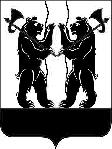 МУНИЦИПАЛЬНЫЙ СОВЕТЯРОСЛАВСКОГО МУНИЦИПАЛЬНОГО РАЙОНАшестого созываР Е Ш Е Н И ЕО проведении публичных слушаний по проекту программы «Комплексное развитие транспортной инфраструктуры Ярославского муниципального района Ярославской области на 2017-2030 годы»В соответствии с Федеральным законом от 06 октября 2003 года                             № 131-ФЗ «Об общих принципах организации местного самоуправления в Российской Федерации», Устава Ярославского муниципального района, решения муниципального Совета Ярославского муниципального района третьего созыва от 20.07.2006 № 180 «Об утверждении положения о порядке организации и проведения публичных слушаний в Ярославском муниципальном районе и о внесении изменений в  некоторые нормативные правовые акты Ярославского муниципального района», МУНИЦИПАЛЬНЫЙ  СОВЕТ ЯРОСЛАВСКОГО МУНИЦИПАЛЬНОГО РАЙОНА РЕШИЛ:      1. Организовать и провести публичные слушания с участием граждан, проживающих на территории Ярославского муниципального района по проекту программы «Комплексное развитие транспортной инфраструктуры Ярославского муниципального района Ярославской области на 2017-2030 годы». 											Инициатором проведения публичных слушаний является Глава Ярославского муниципального района.2. Назначить публичные слушания на 22 мая 2017 года в 09 часов                 в здании Администрации ЯМР по адресу: 150003, г. Ярославль,                         ул. З. Космодемьянской, д.10а.3. Прием предложений и замечаний от граждан и организаций ( в письменной форме) по проекту осуществляется в здании администрации Ярославского муниципального района (город Ярославль, улица Зои Космодемьянской, д. 10а, кабинет № 38 , время с 14-00 до 16-00 (понедельник –пятница) до 10 мая 2017 года или по электронной почте gkh.adm@mail.ru.4. Опубликовать решение  в газете «Ярославский агрокурьер».5. Контроль за исполнением постановления возложить на постоянную комиссию Муниципального Совета ЯМР шестого созыва по экономике, собственности и аграрной политике (А.С.Ширяев).6. Постановление вступает в силу с момента опубликования.Пояснительная записка к проекту решения Муниципального Совета ЯМР«О проведении публичных слушаний по проекту программы «Комплексное развитие транспортной инфраструктуры Ярославского муниципального района Ярославской области на 2017-2030 годы». 		Проект решения подготовлен  в соответствии со статьей 28 п.3. Федерального закона от 06.10.2003 № 131 и Устава Ярославского муниципального района в связи с необходимостью  проведения публичных слушаний для обсуждения проекта программы «Комплексное развитие транспортной инфраструктуры Ярославского муниципального района Ярославской области на 2017-2030 годы».  Программа «Комплексное развитие транспортной инфраструктуры Ярославского муниципального района Ярославской области на 2017-2030 годы» разработана  с целью определения приоритетных направлений развития Ярославского муниципального района в транспортной сфере. Целью Программы является развитие транспортной инфраструктуры на территории Ярославского муниципального района с повышением уровня ее безопасности, доступности и качества услуг транспортного комплекса для населения, а также юридических лиц и индивидуальных предпринимателей, осуществляющих экономическую деятельность на территории района.В соответствии с этой целью в программе:Произведен анализ положения поселений  Ярославского муниципального района в структуре пространственной организации субъекта Российской ФедерацииДана социально-экономическая характеристика муниципального района, характеристика функционирования и показатели работы транспортной инфраструктуры по видам транспорта, произведена оценка уровня негативного воздействия транспортной инфраструктуры на окружающую среду, безопасность и здоровье населения; выделены основные проблемы и ориентиры  в их решении;дана оценка существующих условий и перспектива развития и размещения транспортной инфраструктуры района;определены цели, задачи, сроки и этапы реализации Программы;разработан План действий Администрации ЯМР по реализации Программы;предложен механизм реализации Программы, включающий организационные, нормативно-правовые и финансово-экономические процессы и процедуры.Заместитель Главы Администрации ЯМР по вопросам ЖКХ и строительства                                                      Е.Е.ГрачеваГлава  Ярославского  муниципального района___________ Т.И.Хохлова«____»________2017Председатель Муниципального Совета Ярославского муниципального района______________Ю.А.Лазарев «____»________2017